ЗАПИТ НА ІНФОРМАЦІЮ № П-25/02-09 ВІД 18.08.2017Р. ДЕПУТАТА ПЕРЕЧИНСЬКОЇ ОТГ ПАНІНА В.С.Запит на інформацію№ П-25/02-09 від 18.08.2017р.депутата Перечинської ОТГ Паніна В.С.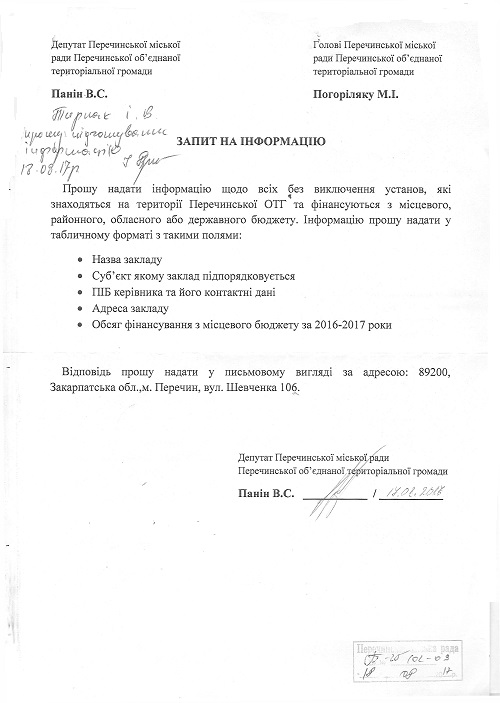 _________________________________________________________________________________________________________________________Відповідь на запитна інформацію№ П-25/02-09 від 18.08.2017р.депутата Перечинської ОТГ Паніна В.С.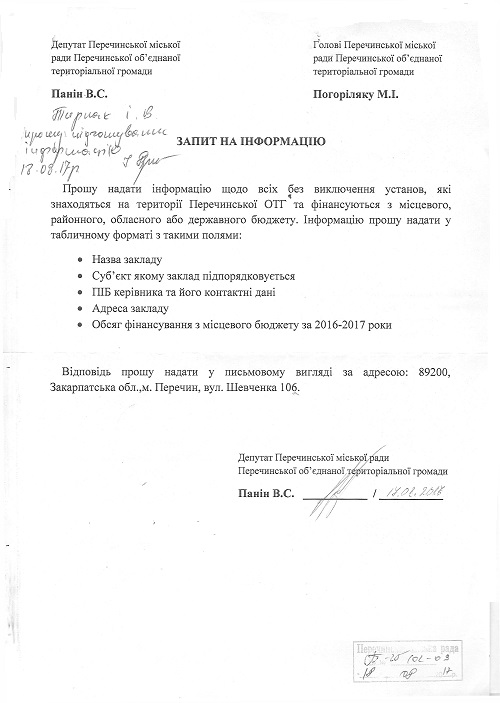 _____________________________________________________________________________________________________________________________Відповідь на запитна інформацію№ П-25/02-09 від 18.08.2017р.депутата Перечинської ОТГ Паніна В.С.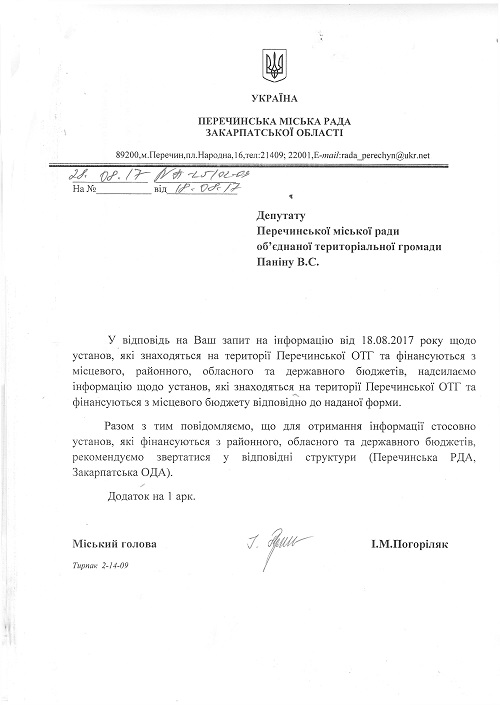 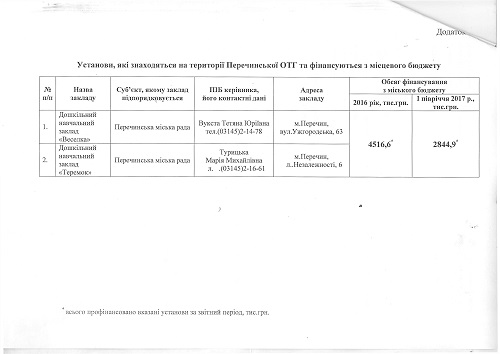 